Aston All Saints Curriculum map (Year 1)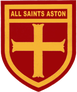 year GROUPAutumn 1Autumn 2Spring 1spring 2sUMMER 1summer 2VISITCannon Hall FarmCannon Hall FarmChurchChurchThe Botanical Gardens(Growing/Plants)The Botanical Gardens(Growing/Plants)ENGLISH READINGToys from the past NFThe train rideThe Queens hatTravel Journal - On Safari NFGrandads IslandThe way back homeSeasons NFBear and the PianoLast stop on market streetWhen I Am By Myself (Poetry)Wombat goes walkaboutLittle Red Riding HoodMATHSPlace Value(Within 10)Addition and SubtractionAddition and Subtraction(Within 10)ShapeConsolidationPlace Value(Within 20)Addition and Subtraction(Within 20)Place Value(Within 50)Length and HeightMass and VolumeMultiplication and DivisionFractionsPosition and DirectionPlace Value (within 100)MoneyTimeConsolidationSCIENCEAnimals including humansAnimals including humansPlantsSeasonal ChangeMaterialsMaterialsHISTORYToysStudy the life of significant individuals:Amelia EarhartStudy the life of significant individuals: Amy JohnsonGEOGRAPHYThe United KingdomClimate and WeatherMapping the WorldART & DESIGNDrawingArtist: Lowry/ Vincent Van GoghPaintingArtist: Claude Monet / Georges SeuratSculptureArtist: Renzo Piano / Sir Christopher WrenMUSICHey You!Rhythm In The Way We Walk Banana RapIn The GrooveRound And RoundYour ImaginationReflect, Rewind and ReplayCOMPUTING1st Lesson – Online Safety (U1.1)Unit 1.7 – Coding (6w)1st Lesson – Online SafetyUnit 1.8 – Spreadsheets (3w)Unit 1.3 – Pictograms (3w)1st Lesson – Online SafetyUnit 1.6 – Animated Stories (5w)1st Lesson – Online SafetyUnit 1.2 – Grouping and Sorting (2w)Unit 1.4 – Lego Builder (3w)1st Lesson – Online SafetyUnit 1.3 – Pictograms (3w)Unit 1.5 – Maze Explorers (3w)1st Lesson – Online SafetyUnit 1.6 – Animated Stories (5w)PEOutdoor – Ball SkillsIndoor - FundamentalsOutdoor – InvasionIndoor - YogaOutdoor – Team BuildingIndoor - DanceOutdoor – Target gamesIndoor - GymnasticsOutdoor – Striking and FieldingIndoor –FitnessOutdoor – AthleticsIndoor – Net and wallREUnderstanding Christianity:GOD Unit 1.1Understanding Christianity:Incarnation Unit 1.31.7 SACRE scheme  Beginning to learn Islam: What can we find out about Muslims and Mosques? Understanding Christianity: Salvation Unit 1.51.3 SACRE scheme What festivals do Jewish people celebrate? 1.5 SACRE scheme What stories about Moses do Jewish and Christian people love to remember? PSHEBM (Being Me in My World)'Who am I and how do I fit?CD (Celebrating Difference)Respect for similarity and difference. Anti-bullying and being uniqueDG (Dreams and Goals)Aspirations, how to achieve goals and understanding the emotions that go with thisHM (Healthy Me)Being and keeping safe and healthyRL (Relationships)Building positive, healthy relationshipsCM (Changing Me)Coping positively with changeDTFood – preparing fruit and vegetables (e.g. Smoothies  Mechanisms - Wheels and axles Structures - Freestanding structures